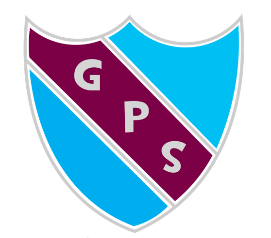 RationaleAt Gartconner we want our learners to be self-motivated, have a sense of purpose and take responsibility for their own learning. We share with children, what they are going to learn, how they will know they have been successful sand why they are learning it in the first place. Learning Intentions The use of the word intension puts emphasis on the process of learning over the end product. The learning intention is NOT the activity. For example LI We are leaning to write a sentenceWe are learning to write a report We are learning about halves and quarters Success Criteria Success criteria is clear and concrete. It describes the learning. It is the key to what information children need to take from one lesson to the next in order to be successful. For example LI We are leaning to write a sentenceRemember Capital letters start sentences Full stops end sentences Finger spaces between each wordLI We are leaning to write a setting Remember Use the 5 senses to describeUse descriptive language  Include onomatopoeia, alliteration and a simile Vary sentence openers Vary sentence length LI We are learning about halves and quarters RememberAnswer will get smaller Half – spilt into 2 equal groups Quarter – spilt into 4 equal groups Learning intentions and success criteria should be displayed and/or given orally for all lessons. For writing lesson LI and SC should be Children can be encouraged to create their own in partnership with the teacher.LI and SC are not a list of I can statements 